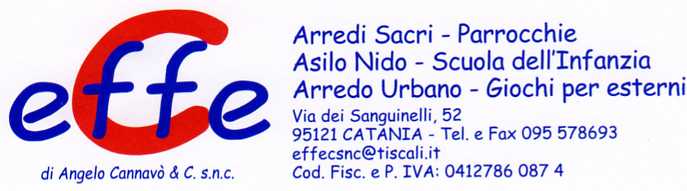 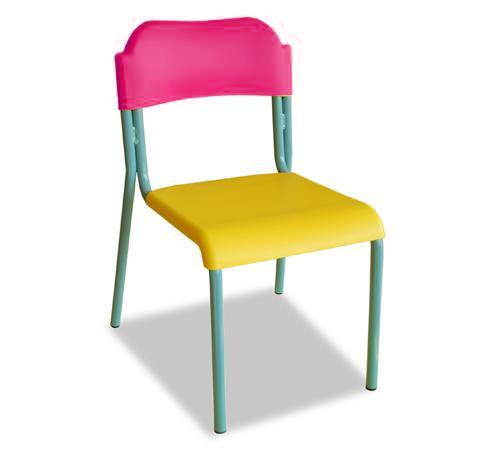 Descrizione:Sedia Cappuccina Bicolor, con sedile e schienale inpolipropilene, coordinabili in diverse colorazioni, suindicazione del cliente. Struttura tubolare verniciatacon polveri epossidiche di colore azzurroTipi di scuola: nido, maternaCodice: ES3107XCategoria: Sedie per bambini